Grobplan Praktikum 2021 – «Ich hinter der Maske»Wann?Was? (Inhalt)Wie? (Vorgehen, Methode)1DLKennenlernen und aufgreifen letzter WocheSich kurz mit der gemischten Hautfarbe von letzter Woche (Lotta) vorstellen. Was war schwierig? Welche Farben habt ihr verwendet für eure Hautfarbe? Echtheit/Lebendigkeit, Vielfarbigkeit (fotografische Arbeit zeigen)Einführung ins Thema Farbenlehreganz intuitiv ans Thema rangegangen, es gibt dazu aber verschiedene Theorien, wer hat z.B. diesen Farbkreis schonmal gesehen? (Farbkreis J. Itten und Kritik an ihm) etc. Übung: Farbkreis mischen (3 Gruppen)Überleitung (kurz sagen, dass wir uns mit dem sehr aktuellen Thema Corona befassen werden)Entdeckungen/Erkenntnisse/Schwierigkeiten sammeln, einführen ins Thema FarbeAngélica Dass - "Humanae": Menschliche Hautfarben dokumentiert - DER SPIEGELFarbkreis Johannes Itten und Küppers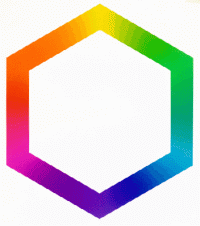 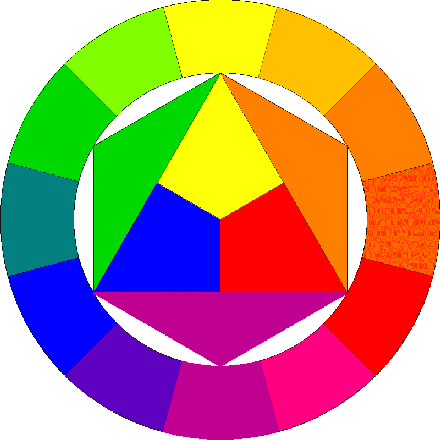 Welche Farbkreise / Farblehren gibt es? | kulturbanause®2DLAuftragsblatt 
anknüpfen an letzter Woche, Auftrag austeilen, durchgehen. Masken Input (kulturgeschichtlich-heute)Bedeutung von Masken, exemplarisch, wo sie vorkommen und was sie in der Coronazeit bedeuten. Kurzer Input zu CoronaGruppenarbeit zu Corona
4 Gruppen, die sich mit einem Fokus beschäftigen (Entwicklung, Folgen, Einschränkungen/Veränderungen im Alltag, Positionen: Kritiker/Befürworter)Vorstellen der ErgebnisseAuftrag austeilen/besprechenMaskenthematik: Kulturhistorischer Hintergrund und Entwicklung, Fokus Masken heute (evt auf Film hinweisen von Historiker)Gruppenarbeit: SuS machen sich Gedanken (Brainstorming) recherchieren dann im Internet und ergänzen, stellen ihre Erkenntnisse/Fazit vor: Diskussion in der KlasseWissen wird zusammengetragen, Unklarheiten und Unsicherheiten werden geäussert3DLIndividuelle Recherche Wo möchte ich den Fokus setzen? Was beschäftigt mich in Bezug auf Corona? Emotionen/Grimassen? Artikel, BilderKurz Idee vorstellenVorhabenHA: mind. 3 Bilder von Grimasse hinter der Maske (unsichtbare Mimik), Emotion ausdrücken, die mit der eigenen Recherche zu tun hat (Wütend, traurig, nachdenklich...) schon geschult von letztem Projekt, etwas in Emotion zu übersetzenÜberleitung zum Rechercheauftrag: Fokus setzen (exemplarisch erklären)SuS stellen ihre erarbeitete Position vor und Ideen, wie sie das gestalterisch umsetzen wollen. Sie erhalten Feedback von Mitschülerinnen und LPIndividuelle Gespräche führen, unterstützen, Fragen beantwortenHA: Da nicht in Unterricht ohne Maske erlaubt4DLAuseinandersetzung Grimasse/Mimik
Input zu Mundpartie (Wo gibt es Falten? Wie sieht dieser Teil anatomisch gesehen aus? Usw.Eine Grimasse auswählen (HA Fotos), die am besten zur eigenen Position und Emotion in der Coronakrise passt. Diese dreimal ins Heft skizzieren (unterschiedlich genau: Hell/Dunkelkontrast, mit Filzstift...)Mundpartie auf Maske malenKurzinput fürs HeftWas ist wichtig für die Heftdoku? Wie könnte man Prozess und Gedanken festhalten?Zeit fürs HeftSelbständig malen (Ziel: genaue Beobachten, zusammenfassen, Verständnis von helleren und dunkleren Flächen)5DLMalerische Umsetzung der MaskenInput: Maria Lassnig und Künstler aus RioKünstler malt täuschend echte Gesichter auf Masken (msn.com)Naturalistisch, genau beobachten, aber darf auch expressiver sein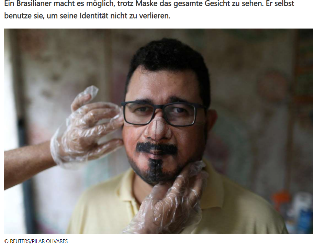 HA: Video zu den 7 Farbkontrasten schauenNeues Normal: Eine Kulturgeschichte der Maske - SCHIRN MAGZiel: SuS verschiedene Möglichkeiten zeigen, wie die malerische Umsetzung aussehen kann (naturalistisch, genau beobachten aber gleichzeitig auch expressiv: geht darum, Vielfarbigkeit der eigenen Haut zu zeigen (Bogen zur ersten DL)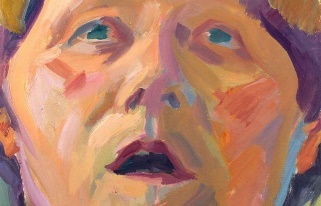 6DLHintergrund einführen7 Farbkontraste gemeinsam anschauen. Idee der grossen Malerei erläutern (gestisch, expressiv, Verhältnis von Farben zueinander) Bezug zur Grimasse, evt weitere Künstlerbeispiele die mit Farbkontrasten spielen oder expressiv/gestisch arbeitenMalerei A1 beginnenVerstehen der 7 Farbkontraste und sie in eigener Arbeit einfliessen lassen könnenZiel Hintergrund: Soll eigene Emotion nach der Reflexion des Fokus bei der individuellen Recherche ausdrücken in Farben und Formen7DLMalerei A1Perspektive wechseln: nicht mehr genau beobachten, sondern Ausdruck (Gestisch, abstrakt, expressiv)Einfliessen lassen eines Farbkontrastes8DLFotografische Inszenierung 
(2er/3er Gruppen) Posen passend zur Malerei und zur Emotion, wie will man auftreten? Wie will man sich vor dem Hintergrund mit der Maske inszenieren?Evt. Kurzinput zu InszenierungZeit fürs HeftAbgabe, Feedbackrunde AbschlussSuS arbeiten selbständig, Miniinput zu Haltungen, Selbstinszenierung